КОНТРОЛЬНО-ИЗМЕРИТЕЛЬНЫЕ МАТЕРИАЛЫ,используемые при оценивании уровня подготовки учащихсяпо предмету «Технология» (девочки) 6 класс1.Назначение диагностической работыЦель контрольной работы - выявить уровень достижения образовательных результатов обучающихся  по итогам курса технологии 6 класс, а также выявить уровень достижения метапредметных результатов.Оценочный материал включает текст контрольной работы в 1 –ом варианте и спецификацию.  Вариант состоит из трёх частей: 1 часть – задания базового уровня; 2 часть – задания повышенного уровня; 3 часть – творческое задание2. Структура КИМ. Работа содержит 16 заданий, обязательных для выполнения всеми учащимися. В работе используются  4видов заданий: с выбором верного ответа из предложенных вариантов (№1,2,3,4,5,6,7),дать краткий ответ (№11,12), дать развернутый ответ (№9,14)определить последовательность(№10), установить соответствие(№8,13,15), творческое задание(№16).Распределение заданий КИМ по разделам программ(ы).Распределение заданий КИМ по уровню сложности3.Обобщенный план оценивания.Условные обозначения: Б – базовая сложность, П – повышенная сложность; ВО – выбор ответа, КО – краткий ответ (в виде числа, величины, нескольких слов); РО – развернутый ответ (запись решения или объяснения полученного ответа).4.Система оценивания отдельных заданий и диагностической работы в целом5.Уровневая шкала оценивания предметных результатов диагностической работы Способ определения итоговой отметкиОценка выполнения работы в целом осуществляется в несколько этапов в зависимости от целей оценивания.Определяется балл, полученный учеником за выполнение заданий базового уровня.Определяется балл, полученный учеником за выполнение заданий повышенного уровня.Определяется общий балл обучающегося.Максимальный балл за выполнение всей работы — 42баллов (за задания базового уровня сложности — 21баллов, повышенной сложности — 21баллов).Базовый уровень считается достигнутым, если учащийся набрал 65% от максимального балла за задания базового уровня сложности.  Целесообразно учитывать в общем количестве баллов и баллы за задания повышенного уровня, в этом случае, у ученика появится возможность справиться с работой за счет выполнения заданий повышенного уровня сложности.Инструкция для учителя, инструкция для обучающегосяИнструкция для учителяНа выполнение всей работы отводится 60 минут без учета времени, затраченного на инструктаж.Вам необходимо:Обеспечить каждого ученика контрольной работой, инструкцией, бумагой (черновик), ручкой и карандашом.Перед началом работы прочитать инструкцию.Рекомендовать ученику выполнять задания по порядку. Если ему не удается выполнить некоторые задания, он может пропустить их и вернуться к ним, если останется время.За пять минут до окончания установленного времени напомнить о необходимости завершения работы.Собрать работы по истечении 60минутПроверить выполненные задания и оценить их с учетом инструкции по проверке и оценке работ.Осуществить перевод тестовых баллов в школьные отметки.Инструкция  для учащихсяДорогой друг!Тебе предлагаетсяитоговая контрольная работа:Для работы тебе нужно иметь ручку, простой карандаш, цветные карандаши, линейку.На всю работу тебе даётся 60 минут.Определи номер последнего задания, это поможет тебе правильно распределить время на выполнение работы.Внимательно читай каждое задание и ответы к нему (если есть).Запиши свой ответ или выбери ответ (несколько ответов)  из предложенных.Если ошибся, то зачеркни ошибку и запиши или выбери другой ответ.Не надо долго размышлять над заданием. Если не удаётся его выполнить, то переходи к следующему заданию. Если останется время, ты сможешь вернуться к заданию, вызвавшему затруднение.Когда выполнишь все задания, проверь всю работу: вспомни номер последнего задания и проверь, что ты закончил работу именно этим заданием. Проверь каждое задание: выполнено ли оно полностью.Желаем удачи!!!Ф.И___________________________6___ класс      дата ___________     Итоговая контрольная работаЧасть 1 (А)Выберите правильный ответ:     1.Кулинария – этоА. искусство приготовления вкусной и питательной пищи;Б. наука о вкусной и питательной пище; В. покупка вкусной и питательной пищиВыберите правильные ответы:2.В кулинарии рыба по месту обитания делится:А. морскую; Б. речную;В. океаническую; Г. копченую.Выберите правильные ответы:3.Доброкачественное мясо:А. упругое; Б. имеет желтый жир;В. имеет белый жир; Г. не упругое.Выберите правильные ответы:4.По способу приготовления супы бывают:А. заправочные; Б. холодные; В. летние; Г. молочные;Выберите правильный ответ:5.	В каком виде на предприятия общественного питания поступает домашняя птица?а)	упитанная;б)	не ощипанная;в)	потрошеная.Выберите правильные ответы:6.Ткань - это переплетение нитей:А. нити основы и утка;Б. нити основы; В. нити для шитья.Выберите правильные ответы:7.В бытовой швейной машине имеются регуляторы:А. длины стежка; Б. высоты стежка;В. натяжения верхней нити.Г. ослабления нижней нити8. Установите соответствие:Ответ:________________________________________________9.Конструирование – это_______________________________________________________________________________________________________________________________________Часть 2 (В)10.Расставьте номера в последовательности пошива ночной сорочки 11.Определи какой вид петли провязан крючком, запиши ответ12. Дайте правильные ответы на месте знака вопроса13. Установите соответствия между видами волокон и их названиемОтвет: 1- ,2-  , 3-  ,4-  , 5-14. Хорошо, если у школьницы есть своя, достаточно просторная комната, в которой могут быть размещены несколько зон. Укажите их1………………………………………………….2………………………………………………….3………………………………………………….4………………………………………………….15.Установите соответствие между названием шва и его условным обозначением
Ответ:_______________________________________16.Творческое задание.Предложи свои варианты узоров из треугольников для изготовления прихватки в технике «Лоскутное шитье» и дай им названия.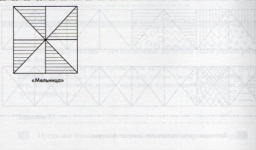 № п/пРаздел программы(содержательная линия)Количество заданий базового уровня сложностиКоличество заданий повышенного уровня сложности1«Создание изделий из текстильных материалов»342«Технология домашнего хозяйства»-13«Кулинария»5-4«Художественные ремесла».11Уровень сложностиЧисло заданийМаксимальный балл за выполнение заданий данного уровня  сложностиПроценты заданий по уровню сложности Базовый102163%Повышенный 62137%Итого:100%Номер заданияРадел программы (содержательная линия) Элементы содержания (по кодификатору)Проверяемый планируемый предметный результат (кодификатор требования; умения)Код планируемого результата в кодификаторе (требования; умения)Уровень сложностиТип заданияПримерное время выполнения(в мин)Максимальныйбалл за выполнение1КулинарияЗнание понятия «кулинария»БВО112КулинарияЗнание пищевая ценности рыбы,виды рыбы. БВО123КулинарияУмение определять доброкачественность мяса органолептическим способомБВО124КулинарияЗнание значения супов в рационе питания, технологии приготовления бульонов, используемых при приготовлении заправочных супов, виды заправочных супов.БВО115КулинарияУмение определять качество птицы органолептическими методами. Подбирать инструменты и приспособления для механической и кулинарной обработки птицы.БВО116Создание изделий из текстильных материаловУмение определять направление долевой нити в тканиБВО117Создание изделий из текстильных материаловУмение подготавливать швейную машину к работе;-выполнять приемы работы на швейной машинеБВО228Создание изделий из текстильных материаловЗнание основных операции при ручной и машинной обработкеУмение изготовлять образцы ручных и машинных работ.БВО339Создание изделий из текстильных материаловЗнание понятия «Конструирование»БРО4210Создание изделий из текстильных материаловЗнание последовательности изготовления швейных изделийПКО4511Художественные ремеслаЗнаниеосновных видов петель при вязании крючкомПКО1112Создание изделий из текстильных материаловЗнание расположение конструктивных линий фигуры, условное обозначение мерокПКО3313Создание изделий из текстильных материаловЗнание классификации текстильных волоконПВО4514Технологии домашнего хозяйства Знание зонирование пространства жилого дома. Организация зон приготовления и приёма пищи, отдыха и общения членов семьи, приёма гостей; зоны сна, санитарно-гигиенической зоны. Умение проводить зонирование комнаты подростка.ПРО5415Создание изделий из текстильных материаловЗнание классификации машинных швовУмение читать графическое изображение машинного шваПВО4316Художественные ремёслаБТв106№ заданияПланируемый предметный   результатТип заданияКритерии оценивания/максимальный баллПравильный ответ1Знание понятия «кулинария»ВОВыбрать правильный ответ1А2Знание пищевая ценности рыбы,виды рыбы. ВОВыбрать правильный ответЗа каждый верный ответ1б2АБ3Умение определять доброкачественность мяса органолептическим способомВОВыбрать правильный ответЗа каждый верный ответ 1б2АВ4Знание значения супов в рационе питания, технологии приготовления бульонов, используемых при приготовлении заправочных супов, виды заправочных супов.ВОВыбрать правильный ответ1А5Умение определять качество птицы органолептическими методами. Подбирать инструменты и приспособления для механической и кулинарной обработки птицы.ВОВыбрать верный ответ1В6Умение определять направление долевой нити в тканиВОВыбрать верный ответ1А7Умение подготавливать швейную машину к работе;-выполнять приемы работы на швейной машинеВОВыбрать правильный ответ,за каждый верный ответ1б2АВ8Знание основных операции при ручной и машинной обработкеУмение изготовлять образцы ручных и машинных работ.ВОНайти соответствие,за каждый верный ответ1б31В  2А  3Б9 Знание понятия «Конструирование»РОДать развернутый ответ1б-ответ неполный, с неточностями2б-ответ полный2-Процесс построения чертежа выкройки изделия10Знание последовательности изготовления швейных изделийКООпределить последовательностьЗа каждый верный ответ 1б5_5Обработать нижний срез. _4Обработать боковые срезы _2Обработать срезы рукавов_6Отутюжить изделие._3Обработать срез горловины_1Обработка плечевых срезов11Знаниеосновных видов петель при вязании крючкомКОВыбрать верный ответ1Столбик с накидом12Знание расположение конструктивных линий фигуры, условное обозначение мерокКОДать краткий ответЗа каждый верный ответ 1б3Полуобхват шеи, Дтс,Длина изделия13Знание классификации текстильных волоконВОУстановить соответствиеза каждый верный ответ1б51А 2Г 3Д 4Б 5В14 Знание зонирование пространства жилого дома. Организация зон приготовления и приёма пищи, отдыха и общения членов семьи, приёма гостей; зоны сна, санитарно-гигиенической зоны. Умение проводить зонирование комнаты подростка.РОДать развернутый ответЗа каждый верно предложенный вариант 1б4Зона учебнаяЗона сна и отдыхаЗона храненияЗона игровая15Знание классификации машинных швовУмение читать графическое изображение машинного шваВОУстановить соответствиеза каждый верный ответ1б31В 2А 3Б16Умение создавать узоры и орнамент по заданным параметрам, умение работать с чертежными инструментамиТворческое задание- эскиз изделия- 2 балла;- составленная композиция -2 балла;- название узора -2 балла.6% выполнения от максимального баллаКоличество балловЦифровая отметкаУровневая шкала100426Повышенный99 – 8636-415Повышенный85 –6628-354Повышенный65 – 4017-273Базовый39 – 208-162Недостаточный<20Менее 81НедостаточныйА. Закрепить подогнутый край изделия строчкой постоянного назначения1.СметатьБ. Соединить две детали примерно равные по величине строчкой постоянного назначения2.ЗастрочитьВ. Соединить две детали примерно равные по величине строчкой временного назначения3. Стачать_____Обработать нижний срез. ____ Обработать боковые срезы ____ Обработать нижние срезы рукавов____ Отутюжить изделие.____ Обработать срез горловины.____Обработать плечевые срезы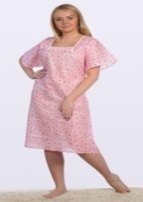 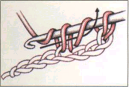 Сш?СгДиОп?Длина  спины до талииПолуобхват груди?Обхват плеча1Минеральные волокнаААсбест2Искусственные волокнаБШерсть3Растительные волокнаВКапрон4Волокна животного происхожденияГВискоза5Синтетические волокнаДЛен1. Краевой обтачной в расколА. 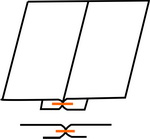 2. Стачной шов в разутюжкуБ.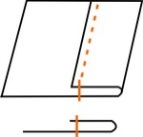 3. Шов краевойв подгибку с открытым срезомВ. 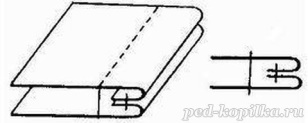 